DIVERSITY, EQUITY AND INCLUSION (DEI)DEI StatementThe Milken Institute School of Public Health (GWSPH) at the George Washington University (GW) is committed to supporting the highest standards and practices of diversity, equity, and inclusion in all of our processes, systems and interactions throughout our community.  We embrace an intellectual community enriched and enhanced by diversity along a number of dimensions, including but not limited to race, color, national origin, language, sex, disability, age, sexual orientation, gender identity, religion, creed, ancestry, belief, veteran status, or genetic information. We at the GWSPH will work in the promotion of diversity, equity and inclusion not only to drive innovation and excellence throughout all our programs but also in honoring our commitment to social justice.  Each of us is responsible for creating a safer, more inclusive environment.  More information is available on our school website here.DEI Resources and Bias ReportingUnfortunately, incidents of bias or discrimination do occur, whether intentional or unintentional. Resources available at the University to assist you include the following:    GW maintains a website for reporting incidents of bias, https://diversity.gwu.edu/report-bias-incident-online. This site allows any university community member to report, including anonymously, incidents of bias and other forms of unwelcome conduct motivated by hatred based on race, color, religion, gender or gender identity, sexual orientation, national origin or any other factor.     GW Office of Diversity Equity and Community Engagement:  https://diversity.gwu.edu/Sexual Harassment (Title IX)GW and its faculty and staff are committed to creating a safe and open learning environment for all students. If you or someone you know has experienced sexual harassment, including sexual assault, dating or domestic violence, and stalking, please know that help and support are available. GW strongly encourages all members of the community to take action, seek support, and report incidents of sexual harassment to the Title IX Office. You may contact the Title IX Office at 202-994-7434 or at titleix@gwu.edu or learn more by visiting titleix.gwu.edu. Please be aware that faculty members are required to disclose information about suspected or alleged sexual harassment or other potential violations of the Title IX Sexual Harassment and Related Conduct Policy to the Title IX Office. If the Title IX Office receives information about an incident, they will reach out to offer information about resources, rights, and procedural options as a member of the campus community. Community members are not required to respond to this outreach.  If you, or another student you know, wishes to speak to a confidential resource who does not have this reporting responsibility, please contact Counseling and Psychological Services through the Colonial Health Center 24/7 at 202-994-5300, or the Office Of Advocacy and Support at 202-994-0443 or at oas@gwu.edu.COURSE AND CLASSROOM RESOURCESBlackboardBlackboard will be used for posting course files and assignments and for communicating with the class. You are already enrolled for this course on Blackboard if you have completed registration for the course. It is your responsibility to periodically check the course site (log in at http://blackboard.gwu.edu/ using your gwu.edu address) for updates to the syllabus/readings. For additional support or navigating Blackboard, GW Information Technology Support Center is your point of contact for support: Blackboard | GW Information Technology | The George Washington University (gwu.edu)2GW (applicable for @GW online programs)2GW will be used for online course activities, hosting weekly course content, the posting of course files and assignments and for communicating with the class.  Students are already enrolled for this course on 2GW if registration has been completed for online courses, not residential coursework typically offered residentially.  It is the student’s responsibility to periodically check the course site for updates to the syllabus/readings/schedules.  For additional online learning guidance, please see the University’s “Guide of Academic Integrity in Online Learning Environments” available at studentconduct.gwu.edu/academic-integrity-online-learning-environments.Use of Electronic Course Materials and Class RecordingsStudents are encouraged to use electronic course materials, including recorded class sessions, for private personal use in connection with their academic program of study. Electronic course materials and recorded class sessions should not be shared or used for non-course related purposes unless express permission has been granted by the instructor. Students who impermissibly share any electronic course materials are subject to discipline under the Student Code of Conduct. Please contact the instructor if you have questions regarding what constitutes permissible or impermissible use of electronic course materials and/or recorded class sessions. Please contact Disability Support Services at disabilitysupport.gwu.edu if you have questions or need assistance in accessing electronic course materials.ACADEMIC INTEGRITYAcademic Integrity CodeAcademic integrity is an essential part of the educational process, and all members of the GW community take these matters very seriously. As the instructor of record for this course, my role is to provide clear expectations and uphold them in all assessments. Violations of academic integrity occur when students fail to cite research sources properly, engage in unauthorized collaboration, falsify data, and otherwise violate the Code of Academic Integrity. If you have any questions about whether or not particular academic practices or resources are permitted, you should ask me for clarification. If you are reported for an academic integrity violation, you should contact Student Rights and Responsibilities (SRR) to learn more about your rights and options in the process. Consequences can range from failure of assignment to expulsion from the University and may include a transcript notation. For more information, please refer to the SRR website at studentconduct.gwu.edu/academic-integrity, email rights@gwu.edu, or call 202-994-6757. Academic Integrity Online QuizAll Milken Institute School of Public Health students are required to complete an academic integrity online activity. The GW Academic Integrity activity must be completed within two weeks of starting your coursework at GWSPH. See more at: publichealth.gwu.edu/integrity#sthash.FlIRdO5H.dpufSafeAssign and TurnItInAll GWSPH Faculty have access to the SafeAssign and TurnItIn plagiarism detection services.Please be aware that the work products you submit for this course may be scanned by these tools for originality. Students found plagiarizing will be subject to penalties outlined in the GWSPH Student Handbook and GW Code of Academic Integrity.ACADEMIC SUPPORTWriting CenterGW’s Writing Center cultivates confident writers in the University community by facilitating collaborative, critical, and inclusive conversations at all stages of the writing process. Working alongside peer mentors, writers develop strategies to write independently in academic and public settings. Appointments can be booked online at gwu.mywconline. Academic CommonsAcademic Commons provides tutoring and other academic support resources to students in many courses. Students can schedule virtual one-on-one appointments or attend virtual drop-in sessions. Students may schedule an appointment, review the tutoring schedule, access other academic support resources, or obtain assistance at academiccommons.gwu.edu.Student Success Coaching The Student Success Coaching Program, offered through the Office for Student Success, is an academic support service available to all interested undergraduate students. Participating students work with Student Success Coaches (trained graduate students) in 1:1 sessions to build the foundation for a successful academic experience. Coaches help students to develop learning strategies, establish healthy study habits, build a GW support system, and other necessary skills for a fulfilling and successful undergraduate experience. See studentsuccess.gwu.edu/academic-program-support.To learn more about what is offered through this program and access informational materials, please visit https://studentsuccess.gwu.edu/student-success-coaching or email studentuccess@gwu.edu.SUPPORT FOR STUDENTS OUTSIDE OF THE CLASSROOM Disability Support Services (DSS) 202-994-8250Any student who may need an accommodation based on the potential impact of a disability should contact Disability Support Services at disabilitysupport.gwu.edu to establish eligibility and to coordinate reasonable accommodations.Counseling and Psychological Services 202-994-5300GW’s Colonial Health Center offers counseling and psychological services, supporting mental health and personal development by collaborating directly with students to overcome challenges and difficulties that may interfere with academic, emotional, and personal success. healthcenter.gwu.edu/counseling-and-psychological-services.To reach the National Suicide Helpline, call or text 9-8-8 to be connected with an immediate resource.  RELIGIOUS HOLIDAYSUniversity Policy on Observance of Religious HolidaysStudents must notify faculty during the first week of the semester in which they are enrolled in the course, or as early as possible, but no later than three weeks prior to the absence, of their intention to be absent from class on their day(s) of religious observance. If the holiday falls within the first three weeks of class, the student must inform faculty in the first week of the semester. For details and policy, see “Religious Holidays” at provost.gwu.edu/policies-procedures-and-guidelines.SAFETY AND SECURITYGeneralMonitor GW Alerts and Campus Advisories to Stay Informed before and during an emergency event or situationIn an emergency: call GWPD/EMeRG 202-994-6111 or 911For situation-specific actions: refer to GW's Emergency Response Handbook and Emergency Operations PlanIn the event of an armed Intruder: Run. Hide. Fight. Adverse Weather/Class Cancellation In the advent of inclement weather or any other emergency, the Milken Institute School of Public Health will follow the decision of the University. Call the University hotline at 202-994-5050 or check the Campus Status at http://CampusAdvisories.gwu.edu. In the event of inclement weather, instructors are encouraged to maintain instructional continuity. Your instructor will communicate directly with you regarding alternate modes of instruction as appropriate. Students are responsible to check email, blackboard, or other learning platforms used in class, for updates and be available if accommodations have been offered. In the event of class cancellation, we will email you about rescheduling, assignments due, etc. The University will continue to offer make-up days in the event of a closure if no alternative remote class has been made available. Classroom Lockdown SystemAll classrooms have been equipped with a classroom lockdown system (box with lid and internal button). If the classroom button is pushed, GWorld Card access to the room will be disabled and GW Dispatch will be alerted.  The door must be manually closed if it is not closed when the button is pushed.  Anyone in the classroom will be able to exit, but no one will be able to get in.  The system may only be reset by GW Dispatch.  GW AlertIn case of an emergency, if at all possible, the class should shelter in place. If your building is affected, follow the evacuation procedures and seek shelter at a predetermined rendezvous location. GW Alert is the university’s notification system that sends emergency text message and email alerts to the GW community. Download the GW Personal Alarm Locator (GW PAL), a mobile safety and security application that allows users to alert GWPD of a crime, report crime tips anonymously, provide a safety profile, and identify their location in real time. For more safety and security information and tips, visit https://safety.gwu.edu/.Evacuation (if applicable)An evacuation will be considered if the building we are in is affected or we must move to a location of greater safety. We will always evacuate if the fire alarm sounds. In the event of an evacuation, please gather your personal belongings quickly (purse, keys, GWorld card, etc.) and proceed to the nearest exit. Every classroom has a map at the door designating both the shortest egress and an alternate egress. Anyone who is physically unable to walk down the stairs should wait in the stairwell, behind the closed doors. First responders will check the stairwells upon entering the building. Once you have evacuated the building, proceed to our primary rendezvous location: the court yard area between the GW Hospital and Ross Hall.  In the event that this location is unavailable, we will meet on the ground level of the Visitors Parking Garage (I Street entrance, at 22nd Street).  From our rendezvous location, we will await instructions to re-enter the School.GW PAL (Personal Alarm Locator) app Download the GW PAL (Personal Alarm Locator) app to your iOS or Android smartphone. This mobile safety app allows users to quickly communication with GWPD (when off campus); users can send crime tips to GWPD; call for 4RIDE; check recent GW Alerts. More Information visit https://safety.gwu.edu/.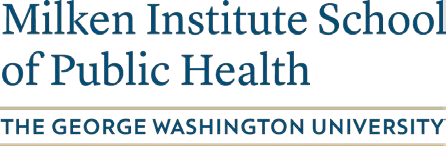 Syllabus AppendixAY 2023-2024